HOPE HOME HEALTH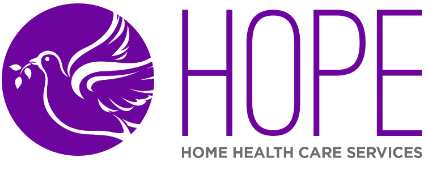 FAX REFERRAL FORMOFFICE: (248) 557-0111 FAX/REFERRAL FAX: (248) 557-0444PATIENT INFORMATION:Referral Date:________________________Patient’s Name: ___________________________________________________________________________________DOB:_________________________   SSN: _____________________________   Phone: _________________________Address: ________________________________   City:_____________________  State:_________   Zip:____________Insurance Name: ___________________________________   Policy Number:_________________________________ORDERS:PLEASE INCLUDE:“FACE-TO-FACE ENCOUNTER” DOCUMENTATION:Date of Encounter:____________________Primary Diagnosis: ________________________________________________________________________________Surgical Procedure:_________________________   Surgical Date: __________________________________________Homebound Reason:   ________________________________ _____________________________________________________________________________________________________________________________________________________________________________________________________________________________________________________________________________________________________________________________________________Physician Signature: (MD, DO, DPM) ___________________________________   Date: _________________________ Print Physician Name:___________________________________   Phone: ___________________________________LEGALLY AUTHORIZED REPRESENTATIVE or KEY CONTACT/EMERGENCY CONTACTMust contact DPOA / Legal Guardian to schedule appointmentContact Name:_________________________   Relationship:__________________   Phone:____________________